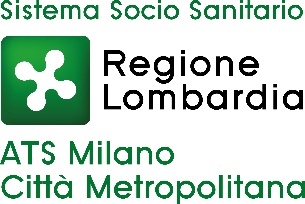 								(Luogo), (data)Class.2.5.03GENERALITA’ DEL PAZIENTECognome e nome: ……………………………………………………………………………………………………..Luogo e data di nascita: ………………………………………………………………………………………………Residenza: ………………………………….. Via ………………………………………………………………………Cittadinanza: …………………………………………………………………………………………………………….Su richiesta della Polizia Municipale del Comune di ..………...…...,  pervenuta il …............ alle ore……Esaminata la proposta di trattamento sanitario obbligatorio redatta dal medico proponente Dott. ………………………….., qualifica ………………..,  richiamato e confermato quanto ivi attestato,  NON CONVALIDAai sensi ed agli effetti dell’art. 35 della citata legge n. 833/1978 la proposta del medico curante,per le seguenti motivazioni:………………………………………………………………………………………………………………………………………………………………………………………………………………………………………………………………………………………………………………………………………………………………………………………………………………………………………………………………………………………………………………………………Luogo e data………………………………………….                                                                             Il Medico di Continuità Assistenziale                                                                                               (timbro e firma)…………………………………………………………Al Sig. SINDACO del Comune di …………………………………………………….  CONVALIDAai sensi ed agli effetti dell’art. 35 della citata legge n. 833/1978 la proposta del medico curante,avendo confermato:la situazione clinica e dei motivi di urgenza per i quali è necessario il TSOil rifiuto del paziente di sottoporsi a trattamentola mancanza di condizioni e circostanze che consentano di adottare tempestive ed idonee misure extraospedaliereLuogo e data ……………………………..…….                                                                        Il Medico di Continuità Assistenziale                                                                                                         (timbro e  firma)……………………………………………………………………….